Týdenní plán od  11. 6. –  15. 6. 2018    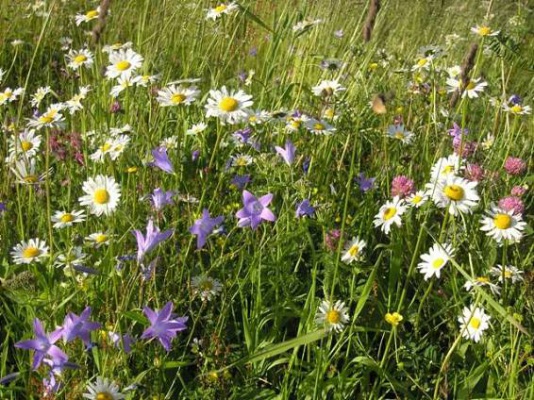 Předmět               Učivo  Poznámky              JČProcvičujeme temata k závěrečné písemné práci. Středa 13.6. závěrečná písemná práce.Učebnice str. 133 – 143.Pracovní listy.     ČTVýprava za dobrodružstvím.Vypravujeme obsahy přečtené 4. knihy ze čtenářského deníku.Čítanka str. 154 – 158.        SLVypravování – Prázdniny.      VLJan Žižka. Husité a křižáci.Jiří z Poděbrad.Učebnice str. 35 – 36.Samostatná práce.Test.DomácíPříprava+informaceTémata prověrky z JČ (žáci mají i vlepeno v žákovské knížce).1. Slovní druhy2.Rozliš větu jednoduchou a souvětí3.Kategorie podstatných jmen (pád, číslo, rod, vzor)4.Kořen slova, slova příbuzná5.Kategorie sloves (osoba, číslo, způsob, čas)6.Celé slovesné tvary ve větě a jak je podtrháváme7.Základní skladební dvojice Součástí prověrky je pravopisný diktát.Témata Na zkoušení a samostatné práce z vlastivědy 1.Pravěk2.Slované3.Cyril a Metoděj, hlaholice4.Přemyslovci. Sv.Václav.5.Přemysl Otakar II., Václav III.6.Lucemburkové. Jan L.7.Karel IV.8.Jan Hus.9.Středověk. Gotika.Přeji všem žákům dobrý výsledek z písemky !!!